Supplementary materialsSupplementary TableTable e-1: Diffusion-weighted scan sequences vendor, software version, and groupSupplementary FiguresFigure e-1 Density plots of whole brain white matter FA as a function of scanner vendor (GE vs. Siemens) and software updated (v1 through v3). The top panel shows values prior to harmonization and the lower panel depicts normalized values. 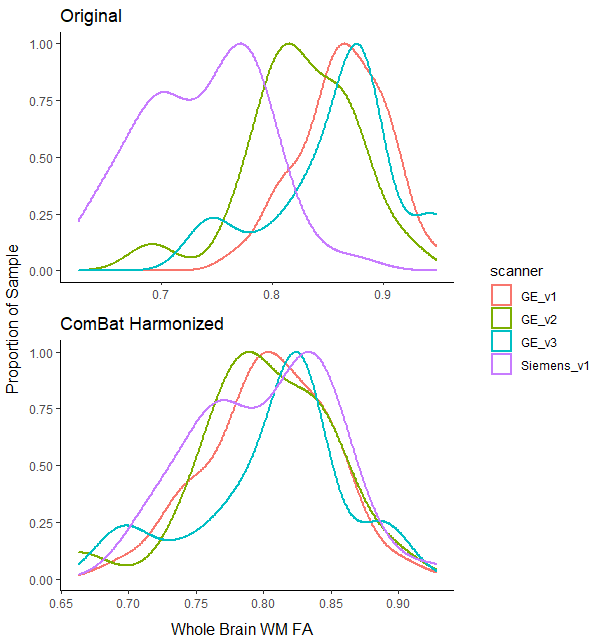 Figure e-2 Regional white matter FA across groupsThe graph shows estimated marginal means (x-axis) across regions of interest (y-axis) for PreDM1 (diamonds) and manifest DM1 (circles). The vertical, dotted line represents control adults. Black indicates regions for which the DM1 groups were statistically different from healthy adults at p<0.05.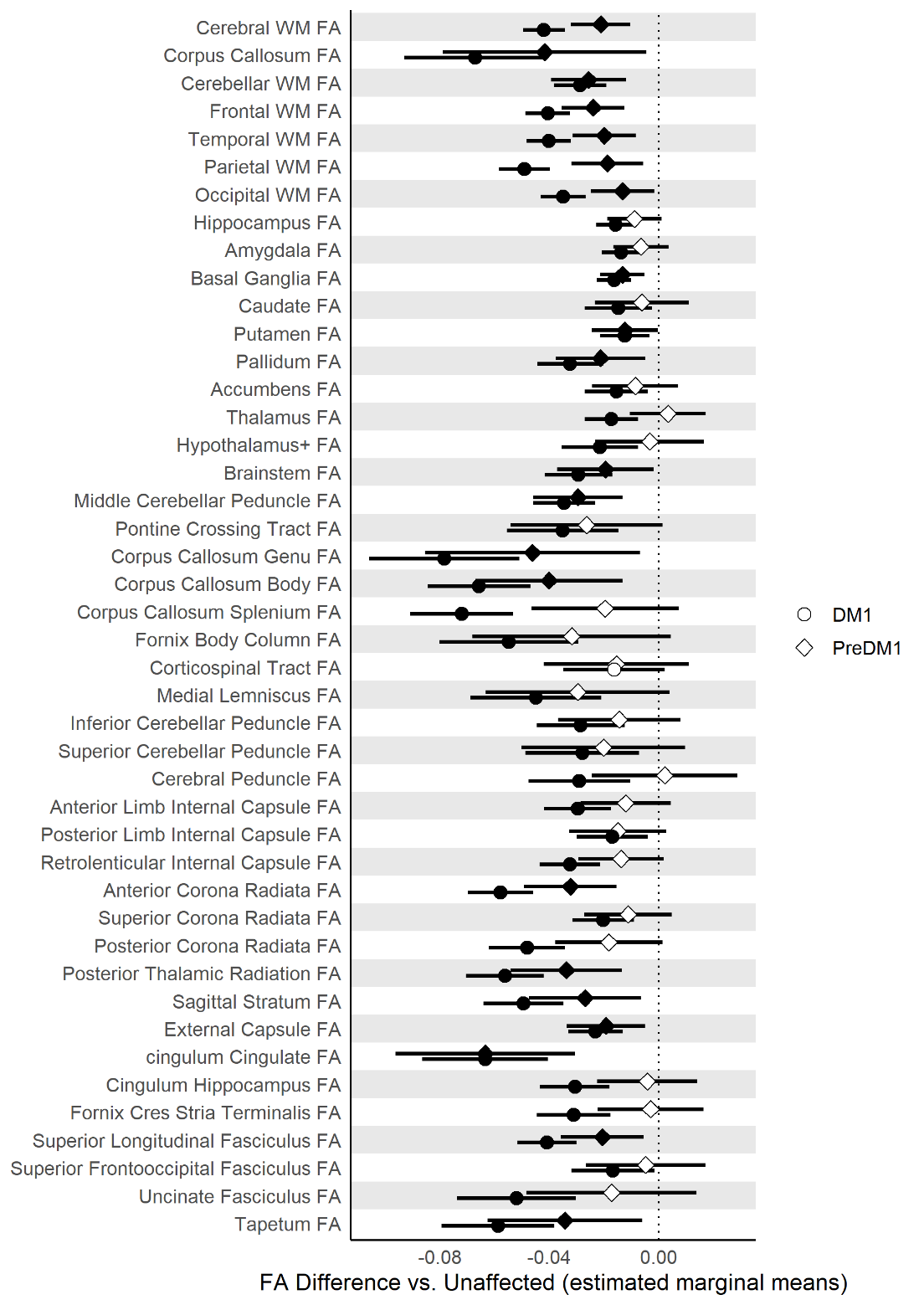 Sequence DescriptionVendorSoftwareUnaffectedPreDM1DM1Totalsingle shell - B1000 x 64dirSiemensvB171126192 runs single shell - B1000 x 64dirSiemensvB170011multishell - B1000 x 30dir, B2000 x 30dir; single shell - B1000 x 64dirSiemensvB171001multishell - B1000 x 30dir, B2000 x 30dirGEv25.0102719multishell - B1000 x 30dir, B2000 x 30dirGEv25.1212831multishell - B1000 x 30dir, B2000 x 30dirGEv26.0131216multishell - B1000 x 30dir, B2000 x 30dirSiemensvB174116multishell - B1000 x 29dir, B2000 x 30dirSiemensvB171012multishell - B1000 x 30dir, B2000 x 29dirSiemensvB172002multishell - B1000 x 29dir, B2000 x 30dir; single shell - B1000 x 64dirSiemensvB1734310multishell - B1000 x 30dir, B2000 x 29dir; single shell - B1000 x 64dirSiemensvB172158